中国抗癌协会会员申请流程11月1日，中国抗癌协会会员管理系统会员登记注册微信版上线，入会申请人通过扫描二维码就可以进行入会申请操作。欢迎您的加入。新会员入会：扫描中国抗癌协会微信公众号(见下图)，点击关注，进入系统。然后点击右下方菜单栏“会员中心”；打开上拉菜单，点击“会员登录”。先进行系统注册（标红色*的注册项为必填项），再点击“申请会员”按钮，进行会员申请（请选择四川省抗癌协会进行操作。）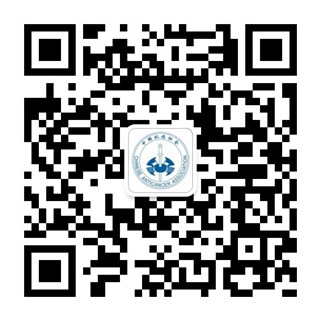 老会员登录：请使用申请会员时的手机号或邮箱地址登录系统。在登录时如果忘记密码，请按照系统提示执行找回密码操作，然后再进行登录。如果以前已经入会，登记时没有填写手机号或邮箱地址，会出现无法登录的情况。这时请执行补录操作，点击“老会员—>点击查询会员信息”选项，输入姓名、工作单位进行查询。找到对应的会员信息后，点击“找回会员号”选项，按照页面要求填写信息后提交审核。待管理员确认后，会将您的会员号发送至您的手机。然后，您就可以使用手机号或邮箱地址进行登录。如果通过以上操作仍不能登录，说明系统中没有您的注册信息。那只能重新进行注册，注册成功后，再进行会员申请操作。